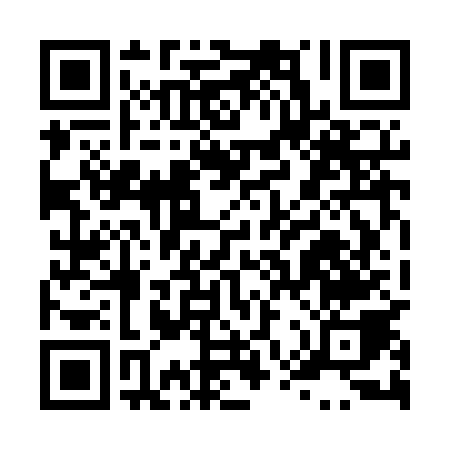 Prayer times for Wola Radziecka, PolandWed 1 May 2024 - Fri 31 May 2024High Latitude Method: Angle Based RulePrayer Calculation Method: Muslim World LeagueAsar Calculation Method: HanafiPrayer times provided by https://www.salahtimes.comDateDayFajrSunriseDhuhrAsrMaghribIsha1Wed2:395:0312:265:327:5010:042Thu2:365:0112:265:337:5210:073Fri2:324:5912:265:347:5310:104Sat2:294:5712:265:357:5510:135Sun2:254:5612:265:367:5710:166Mon2:224:5412:265:377:5810:197Tue2:194:5212:265:388:0010:228Wed2:154:5112:265:398:0110:259Thu2:114:4912:265:408:0310:2810Fri2:114:4812:255:418:0410:3111Sat2:104:4612:255:428:0610:3312Sun2:094:4412:255:438:0710:3413Mon2:094:4312:255:438:0910:3414Tue2:084:4112:255:448:1010:3515Wed2:074:4012:255:458:1210:3616Thu2:074:3912:255:468:1310:3617Fri2:064:3712:255:478:1410:3718Sat2:064:3612:265:488:1610:3819Sun2:054:3512:265:498:1710:3820Mon2:054:3312:265:498:1910:3921Tue2:044:3212:265:508:2010:3922Wed2:044:3112:265:518:2110:4023Thu2:044:3012:265:528:2210:4124Fri2:034:2912:265:528:2410:4125Sat2:034:2812:265:538:2510:4226Sun2:034:2712:265:548:2610:4227Mon2:024:2612:265:558:2710:4328Tue2:024:2512:265:558:2910:4429Wed2:024:2412:275:568:3010:4430Thu2:014:2312:275:578:3110:4531Fri2:014:2212:275:578:3210:45